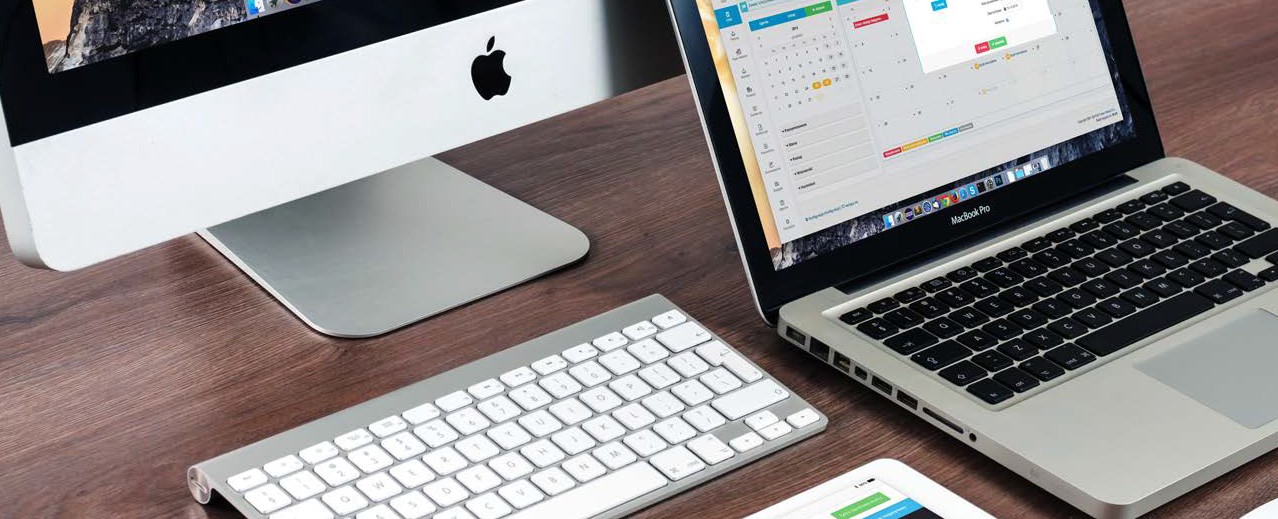 According to Behaviour and Information Technology, it takes 0.05 seconds for users to create an opinion about your website. Take control of their first impression and make changes to the content, look, and feel seamlessly in our simple-to-use interface.Own your own domainEasily add and edit content anytime Fully secure website (HTTPs)WHY CHOOSE US?Many website providers will hold your content hostage so that it's difficult to cut ties with them. If you cancel with us, we will always allow you to take what is rightfully yours.Our TeamMany competitors will build you a website with software only. This often leaves you with a website that has limited functionality, lacks SEO, has poor ease of use, and ultimately doesn’t look ‘right.’ Working with us, your site will be built by an expert web developer with decades of experience.FlexibilityWe have a number of website solutions for you. Whether you need an entry- level website at a low cost or a custom WordPress solution with additional capabilities, we have an option right for you and your business.